HOJA DE VIDA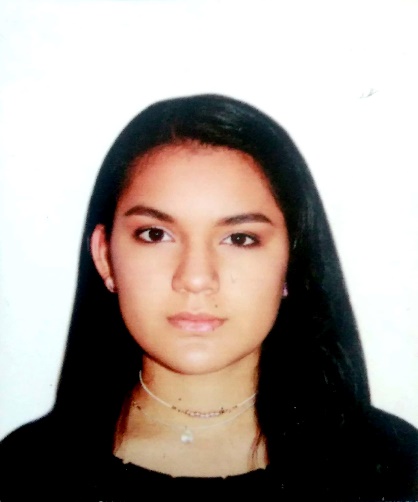 Datos Personales: Nombre Completo: Laura Vanessa Cubillos Rodriguez Documento de identidad: 1’233.904.108Fecha de nacimiento: 03 diciembre 1998 Estado civil: Soltera Dirección: Cra 111 a # 148 – 50 Suba Lombardía  Teléfono: 3009662Celular: 3053701319E-mail: lauva998@gmail.comPerfil profesional:Como maquilladora profesional siempre busco que mi trabajo destaque y sea muy pulido, me preocupo por cada detalle minuciosamente, estoy siempre al pendiente de las nuevas tendencias de mi profesión, y  tengo claro que el instrumento más indispensable en mi kit es la creatividad. Como persona me identifico por la puntualidad, el respeto y la cordialidad, trato de siempre llevar un ambiente agradable pues sé que eso hace la diferencia en el desempeño de un trabajoFormación académica:Universitarios: Fundación Universitaria LCI Bogotá                             Culminación de materias, proceso de papeles para graduación                             Técnico en maquillaje artístico                             2016-2017Estudios Secundarios: Liceo Cristiano Golden Rule                                        2010-2015Estudios Primarios: Liceo Cristiano Golden Rule                                    2009                                    Colegio Hogar de Nazaret                                        2005- 2008Referencias Laborales:  1)Proyecto: Serie Web Selección Natural Cargo: Asistencia de maquillaje Jefe inmediato: Alicia Ruiz Celular: 31928637122)Proyecto: Comercial de LegoCargo: Directora de MaquillajeJefe Inmediato: Iety GonzalesCelular: 3227027553Referencias Personales: 1)Nombre: Andrea Lozano TrujilloProfesión: Gastronomía Celular: 31121176762)Nombre: Catherine Fernández NavarreteProfesión: Auxiliar de Pre-escolarCelular: 3046087814